Ф О Р М А заявления на участие в государственной итоговой аттестации по образовательным программам основного общего образования в 2021 годуЗаявление.Наименование документа, удостоверяющего личность__________________________Гражданство: _________________________________________________________________прошу зарегистрировать меня для участия в государственной итоговой аттестации по образовательным программам основного общего образования (далее – ГИА-9) по следующим учебным предметам в ____________________________________период:указать период: основной/ дополнительный (сентябрьский)Прошу создать условия для сдачи ОГЭ/ГВЭ, учитывающие состояние здоровья, особенности психофизического развития, подтверждаемого:         копией рекомендаций психолого-медико-педагогической комиссии (ПМПК)        оригиналом или заверенной копией справки, подтверждающей факт установления инвалидности, выданной федеральным государственным учреждением медико-социальной экспертизыУказать дополнительные условия, учитывающие состояние здоровья, особенности психофизического развития       увеличение продолжительности экзамена на 1,5 часа       специализированная рассадка (отдельная аудитория)(иные дополнительные условия/материально-техническое оснащение, учитывающие состояние здоровья, особенности психофизического развития)Согласие на обработку персональных данных прилагается / было мною дано при подаче заявления на участие в итоговом собеседовании по русскому языку (нужное подчеркнуть).«____» ___________ 2021 г. Подпись заявителя _____________/_______________________(Подпись)			(Фамилия, инициалы)Контактный телефонПодпись родителя/законного представителя (нужное подчеркнуть):______________/______________________________/(Подпись)			 (Фамилия, инициалы)Заявление принял: «____» _____________ 2021 г. _______________/__________________/(Подпись)			(Фамилия, инициалы)Регистрационный номерПриложение 1 к приказу Департамента образования Ивановской областиот 18.02.2021 № 158-оРуководителю____________________________________________________________________________(наименование образовательной организации)______________________________________(ФИО руководителя)   Я, фамилияфамилияфамилияфамилияфамилияфамилияфамилияфамилияфамилияфамилияфамилияфамилияфамилияфамилияфамилияфамилияфамилияфамилияфамилияфамилияфамилияфамилияфамилияфамилияфамилияфамилияфамилияфамилияфамилияфамилияфамилияфамилияфамилияфамилияфамилияфамилияфамилияфамилияфамилияфамилияфамилияфамилияфамилияфамилияфамилияимяимяимяимяимяимяимяимяимяимяимяимяимяимяимяимяимяимяимяимяимяимяимяимяимяимяимяимяимяимяимяимяимяимяимяимяимяимяимяимяимяимяимяимяимяотчествоотчествоотчествоотчествоотчествоотчествоотчествоотчествоотчествоотчествоотчествоотчествоотчествоотчествоотчествоотчествоотчествоотчествоотчествоотчествоотчествоотчествоотчествоотчествоотчествоотчествоотчествоотчествоотчествоотчествоотчествоотчествоотчествоотчествоотчествоотчествоотчествоотчествоотчествоотчествоотчествоотчествоотчествоотчествоотчествоДата рождения:чч.мм.ггггПол:МужскойЖенскийНамСерияНомерНаименование предметаОтметка о выборе экзамена в форме ОГЭОтметка о выборе экзамена в форме ГВЭОтметка о выборе экзамена в форме ГВЭНаименование предметаОтметка о выборе экзамена в форме ОГЭписьменная формаустная форма1234Русский языкСочинение   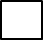 Изложение Диктант       МатематикаВ случае принятия на федеральном уровне решения о проведении ГИА-9 в 2021 году только по двум обязательным предметам, ГИА-9 по предметам, обозначенным символом «*», проводиться не будет.В случае принятия на федеральном уровне решения о проведении ГИА-9 в 2021 году только по двум обязательным предметам, ГИА-9 по предметам, обозначенным символом «*», проводиться не будет.В случае принятия на федеральном уровне решения о проведении ГИА-9 в 2021 году только по двум обязательным предметам, ГИА-9 по предметам, обозначенным символом «*», проводиться не будет.В случае принятия на федеральном уровне решения о проведении ГИА-9 в 2021 году только по двум обязательным предметам, ГИА-9 по предметам, обозначенным символом «*», проводиться не будет.1234Физика*Химия*Информатика и ИКТ*Биология*История*География*Литература*Обществознание*Английский язык*(письменная часть и раздел «Говорение»)Немецкий язык* (письменная часть и раздел «Говорение»)Французский язык* (письменная часть и раздел «Говорение»)Испанский язык* (письменная часть и раздел «Говорение»)8